Supplementary information forThe identification of gene expression profiles associated with granulomatous mastitisQiang Zhu*1, Lin Wang1, Pilin Wang*11Department of Breast Surgery. Beijing Tiantan Hospital, Capital Medical University, Beijing, People's Republic of China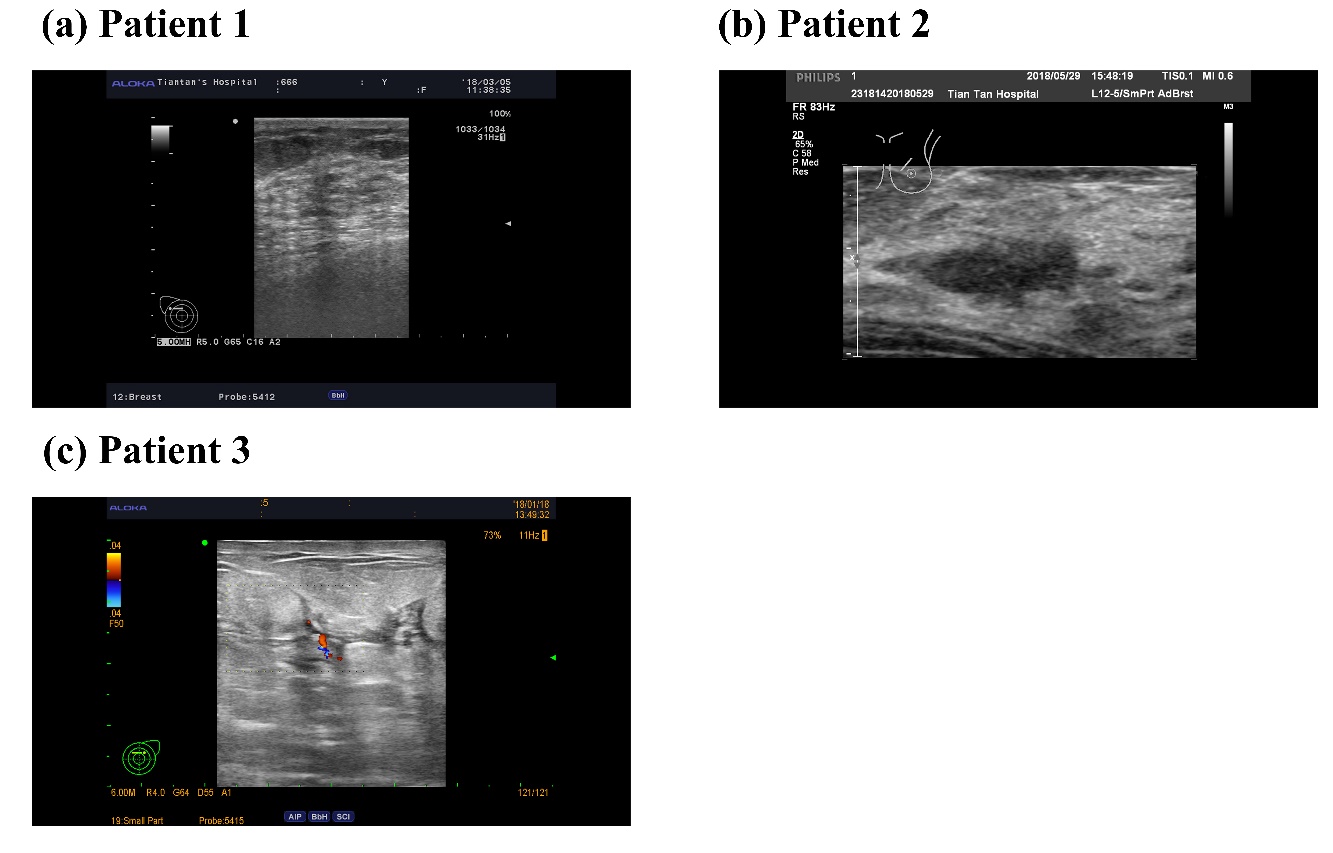 Figure S1. The ultrasonography of three patients